Муниципальное автономное общеобразовательное учреждение гимназия № 177МО «город Екатеринбург»Чкаловский районМетодическая разработка урока на Всероссийский конкурс методических разработок урока, «Творческий учитель»,Русский язык 4 классОбобщение знаний об имени существительномАвтор: учитель начальных классов Новоселова Ю.Ю.Урок «Имя существительное»Актуальность: На уровне начального общего образования изучение русского языка имеет особое значение в развитии обучающегося. Приобретённые знания, опыт выполнения предметных и универсальных действий на материале русского языка станут фундаментом обучения в основном звене школы, а также будут востребованы в жизни.Изучение русского языка является основой всего процесса обучения в начальной школе, успехи в изучении этого предмета во многом определяют результаты обучающихся по другим учебным предметам.Первичное знакомство с системой русского языка, богатством его выразительных возможностей, развитие умения правильно и эффективно использовать русский язык в различных сферах и ситуациях общения способствуют успешной социализации обучающегося.Цель: Обобщить, систематизировать знания об имени существительном.Задачи:закрепить знания об имени существительном;при исследовании слова, повторить виды работы со словом (разборы: морфологический, морфемный, работа с предложением)сформировать умение применять знания, работать в сотрудничестве с учителем и одноклассниками;воспитывать уважение к русскому языку.План урока (с указанием форм, методов, используемых педагогических технологий, межпредметных связей, требований к результатам обучения)Приветствие с использованием цитаты Л.Н. Толстого. Создание положительного эмоционального настроя на деятельность, концентрация внимания. Мотивирование на учебную деятельность.Актуализация знаний, групповая работа с текстом «Сила русского языка».Постановка целей и задач урока с использованием кластера 9технология «Критического мышления») и анализа слов;Отработка навыков по морфологическому, морфемному разбору слова и разбор слова по членам предложения, частям речи, характеристика предложения через разные формы работы.Мониторинг усвоенных знаний;Рефлексия;Подведение итогов урока и выдача дифференцированного домашнего задания.Методические рекомендации по подготовке и проведению урокаФормат проведения: Открытый урок в рамках проведения Единого Дня Междисциплинарного обучения по теме: «Сила. Екатеринбург».Количество детей: до 30 человек.Время проведения: 40 минут.Тип урока: систематизация и обобщение знаний.Урок проходит в классе с использованием ИКТ и индивидуальных досок для опроса обучающихся для обучающихся. Учитель заранее создает тест в системе Plickers. Материально техническое обеспечение урока:Проектор; интерактивная доска или экран; компьютер для учителя с выходом в интернет; индивидуальные доски для обучающихся; карточки с заданиями; карточки Plickers для прохождения опроса; памятки по морфологическому, морфемному, синтаксическому разбору; толковые словари, презентация.Требования к результатам обученияУНИВЕРСАЛЬНЫЕ УЧЕБНЫЕ ДЕЙСТВИЯПознавательные универсальные учебные действияБазовые логические действия:устанавливать основания для сравнения слов, относящихся к разным частям речи; устанавливать основания для сравнения слов, относящихся к одной части речи, отличающихся грамматическими признаками;группировать слова на основании того, какой частью речи они являются;Базовые исследовательские действия:сравнивать несколько вариантов выполнения заданий по русскому языку, выбирать наиболее целесообразный (на основепредложенных критериев);проводить по предложенному алгоритму различные виды анализа (звуко-буквенный, морфемный, морфологический, синтаксический);формулировать выводы и подкреплять их доказательствами на основе результатов проведённого наблюдения за языковым материалом (классификации);выявлять недостаток информации для решения учебной (практической) задачи на основе предложенного алгоритма;Работа с информацией:работать со словарями, справочниками в поисках информации, необходимой для решения учебно-практической задачи; находить дополнительную информацию, используя справочники и словари;самостоятельно создавать схемы.Коммуникативные универсальные учебные действияОбщение:воспринимать и формулировать суждения, выбирать адекватные языковые средства для выражения эмоций в соответствии с целями и условиями общения в знакомой среде;строить устное высказывание при обосновании правильности написания, при обобщении результатов наблюдения за орфографическим материалом;Регулятивные универсальные учебные действияСамоорганизация:самостоятельно планировать действия по решению учебной задачи для получения результата;выстраивать последовательность выбранных действий;предвидеть трудности и возможные ошибки.Самоконтроль:контролировать процесс и результат выполнения задания, корректировать учебные действия для преодоления ошибок;находить ошибки в своей и чужих работах, устанавливать их причины;оценивать по предложенным критериям общий результат деятельности и свой вклад в неё;адекватно принимать оценку своей работы.Совместная деятельность:принимать цель совместной деятельности, коллективно строить действия по её достижению: распределять роли, договариваться, обсуждать процесс и результат совместной работы;проявлять готовность руководить, выполнять поручения, подчиняться;ответственно выполнять свою часть работы;оценивать свой вклад в общий результат;выполнять совместные проектные задания с опорой на предложенные образцы, планы, идеи.ПРЕДМЕТНЫЕ РЕЗУЛЬТАТЫосознавать язык как одну из главных духовно-нравственных ценностей народа;объяснять роль языка как основного средства общения;проводить звуко-буквенный разбор слов (в соответствии с предложенным алгоритмом);проводить разбор по составу слов с однозначно выделяемыми морфемами; составлять схему состава слова; соотносить состав слова с представленной схемой;устанавливать принадлежность слова к определённой части речи по комплексу освоенных грамматических признаков;определять грамматические признаки имён существительных: склонение, род, число, падеж; проводить разбор имени существительного как части речи;определять тему и основную мысль текста; осуществлять в процессе изучающего чтения поиск информации; формулировать устно и письменно простые выводы на основе прочитанной (услышанной) информации; интерпретировать и обобщать содержащуюся в тексте информацию; осуществлять ознакомительное чтение в соответствии с поставленной задачей;объяснять своими словами значение изученных понятий; использовать изученные понятия;уточнять значение слова с помощью справочных изданий.Ход проведенияТаблица №1Основная частьТаблица №2Список используемой литературы и интернет сервисовЕдиное содержание общего образования. «Федеральная рабочая программа начального общего образования предмета «Русский язык» для 1-4 классов». ФООП начального общего, основного общего и среднего общего образования одобрены Федеральным учебно-методическим объединением по общему образованию (Протокол №9/22 от 14.11.22, Протокол №10/22 от 21.11.22) // [Электронный ресурс]. [Режим доступа] https://edsoo.ru/Rabochie_programmi_po_uch.htmПриложение для оценки знаний обучающихся  на уроке Plickers. [Электронный ресурс]. [Режим доступа] https://get.plickers.com/Методические рекомендации по организации и проведению Единого дня Междисциплинарного обучения в рамках муниципального проекта «Интеграция общего и дополнительного образования». День МДО по теме «Сила. Екатеринбург». Екатеринбургский Дом Учителя [Электронный ресурс]. [Режим доступа] https://ekb-edu.vsite.biz/#homeПриложенияПриложение 1Лист самооценкиКритерии:«5» - всё понятно, могу поделиться знаниями;«4» - понятно, но чувствую неуверенность;«3» - вроде понятно, но не всё, не знаю, как применять;«?» - не понимаю о чём речь.Приложение 2Толковый словарь.1. Способность живых существ напряжением мышц производить физические движения, действия; физическая энергия человека, животного2. Сила - обычно чего или какая. Способность человека к духовной деятельности, к проявлению своих умственных или душевных свойств (воли, ума, характера и т. п.). Умственные силы. Душевные силы. Сила характера. 3. Способность производить какую-л. работу; энергия, мощность. Подъемная сила машины. Сила падающей воды. Центробежная сила. Сила тяжести.4. Правовая действенность; правомочность. Закон утратил силу. 5. Могущество, власть, авторитет. Сила государства. Сила коллектива. 6. Разг. Самое существенное и главное; суть, сущность. — Не в годах сила, сударыня, — ответила Манефа. — Не годы человека старят, горе, печали да заботы. 7. Степень проявления чего-л.; интенсивность, напряженность. Сила звука. Сила ветра. Сила взрыва8. Источник какой-л. деятельности, могущества, влияния.  9. обычно мн. ч. (си́лы, сил). Материальное начало, которое может быть источником какой-л. энергии. Силы природы. Производительные силы. Тягловая сила. Рабочая сила (рабочие). Живая сила (люди и животные). Людские силы (люди).10. обычно мн. ч. (си́лы, сил). Часть общества, отличающаяся какими-л. характерными признаками или направленностью в своей деятельности. Движущие силы революции. Реакционные силы. Силы мира. Соотношение классовых сил.11. мн. ч. (си́лы, сил); ед. ч. устар. Войска. Морские силы. Вооруженные силы. Стягивать силы. 12. Сила(интенсивность) звука. Качество звука, зависящее от амплитуды (размаха) колебаний, т. е. от расстояния высшей точки подъема и низшей точки падения звуковой волны: чем сильнее размах, тем сильнее звук.13.Сила слова — мощнейший инструмент воздействия на человека. Удачно выбранному слову удавалось вести к победе армии, спасать города и империи. Слова способны преобразовывать действительность, успокаивать, вдохновлять, создавать новую реальность.Приложение 3Фонетический разбор развивает фонематический слух и звуковую зоркость; умение слышать и видеть, где звуки оглушаются (озвончаются) и применять нужные правила и т.д.Знания о морфемном составе слова, умения узнавать, выделять части слова и определять их значение лежат в основе всех видов речевой деятельности. Особенно важны они при чтении — для углубления понимания содержания необходимо уметь видеть строение слова, его «внутреннюю форму», а на письме — для определения границ морфем и грамотного написания слова и т.д.Разбор предложения – при изучении иностранного языка, важен порядок слов в предложении, а как его понять если подлежащее от сказуемого не отличаешь и т. д.Морфологический разбор -  может пригодиться при подготовке к ВПР, ОГЭ и ЕГЭ. Благодаря подобному анализу можно понять значение того или иного слова в предложении и понять его преобразование через процесс изменение словоформы и т.д.Приложение 4  Алгоритмы разбораМорфологический разбор словаЧасть речи;Начальная форма:  единственное число, именительный падеж;Морфологические признаки:А. Постоянные признаки:Нарицательное, собственноеНеодушевлённое, одушевлённое родсклонениеБ. Непостоянные признаки:числопадежСинтаксическая роль: в зависимости от контекста, может быть следующими членами предложения: подлежащее, дополнение, обстоятельство.Фонетический разбор словаЗвуко-буквенный анализ словаПлан разбора:1.Запиши слово.2.Сосчитай и запиши: сколько слогов в данном слове.3.Обозначь  ударение.4.В столбик выпиши все буквы  этого слова.5.Слева от каждой буквы запиши её название . В квадратных скобках справа запиши транскрипцию звука.6.Охарактеризуй каждый звук:а) гласные: ударный или безударный;б) согласный: звонкий или глухой  (парный или непарный); твёрдый или мягкий (парный или непарный);7.Сосчитай и запиши количество букв и звуков.Алгоритм разбора слова по составу (морфемный разбор):Алгоритм разбора предложенияНайти, подчеркнуть основу предложения. Найти подчеркнуть второстепенные члены предложения. Обозначить части речи..1. Указать цель высказывания: повеств., вопросит. или побудит.;2. Интонация: восклиц. или невоскл.;3. Наличие второстепенных членов: распр. или нераспр.; (подчёркиваются главные члены предложения)4. Сколько грамматических основ: простое или сложное;5. Сколько словосочетаний.Приложение 5Тест Какое имя существительное является одушевлённым?1) гроза2) багаж3) ветер4) шофёр2. Сколько падежей в русском языке? а) 5; б) 6; в) 4а) 5; б) 6; в) 4а) 5; б) 6; в) 41) 52) 63) 43. Имена существительные какого рода отсутствуют в приведённом ниже предложении?Музей международного пряника активно продвигает возрождение обычаев пряничного ремесла и стал местом семейного отдыха. а) женского;б) мужского;в) среднего. 4. Имена существительные какого склонения отсутствуют в данном предложении?22 декабря 2012 года в торгово-развлекательном комплексе VEGAS (г. Москва) установили новый мировой рекорд – на этот раз лучшие кондитеры столицы изготовили самый огромный в мире медовый пряник в виде Вифлеемской звезды. а) 1-го склонения;б) 2-го склонения;в) 3-го склонения. 5. Имена существительные изменяются а) по числам и родам;б) по числам, родам и падежам;в) по числам, родам, падежам и временам. Приложение 6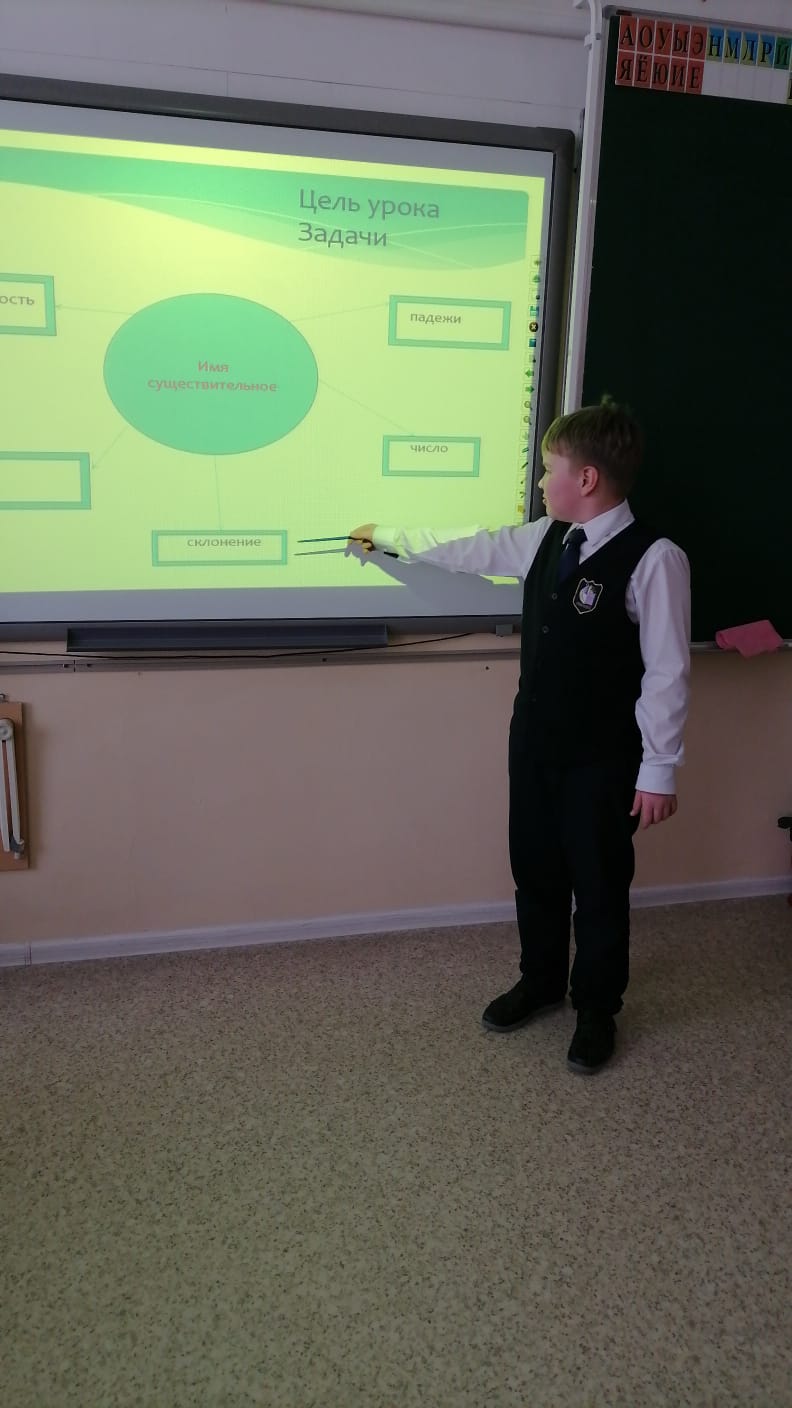 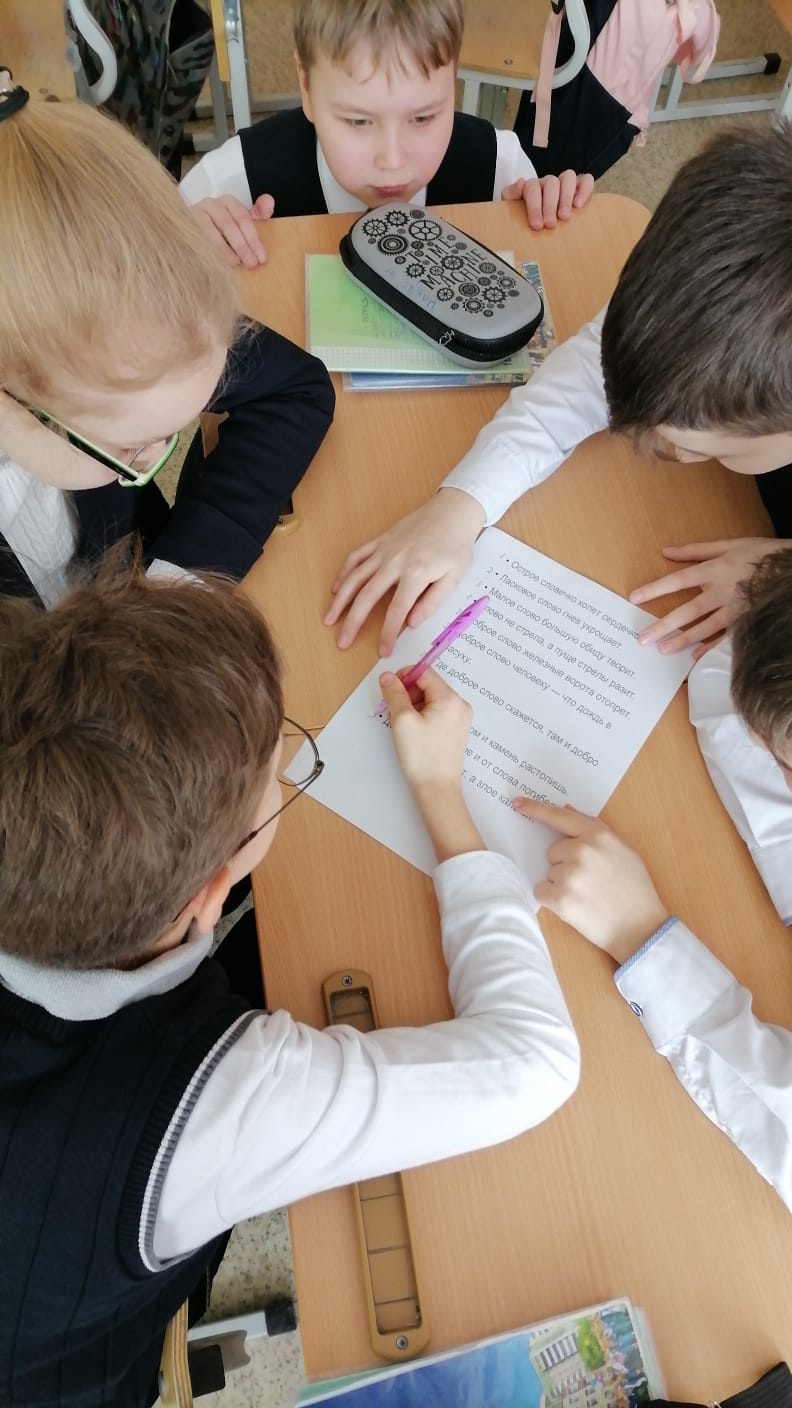 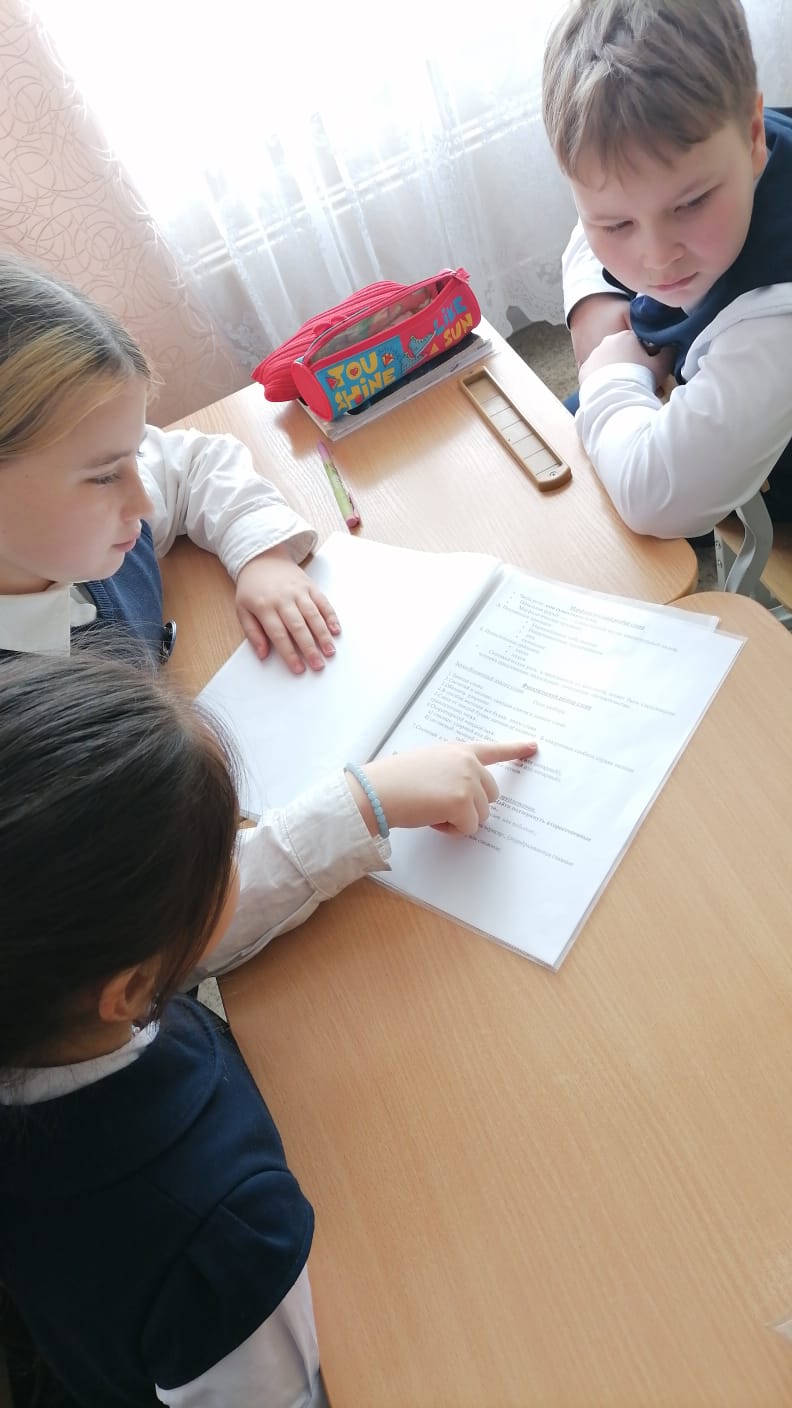 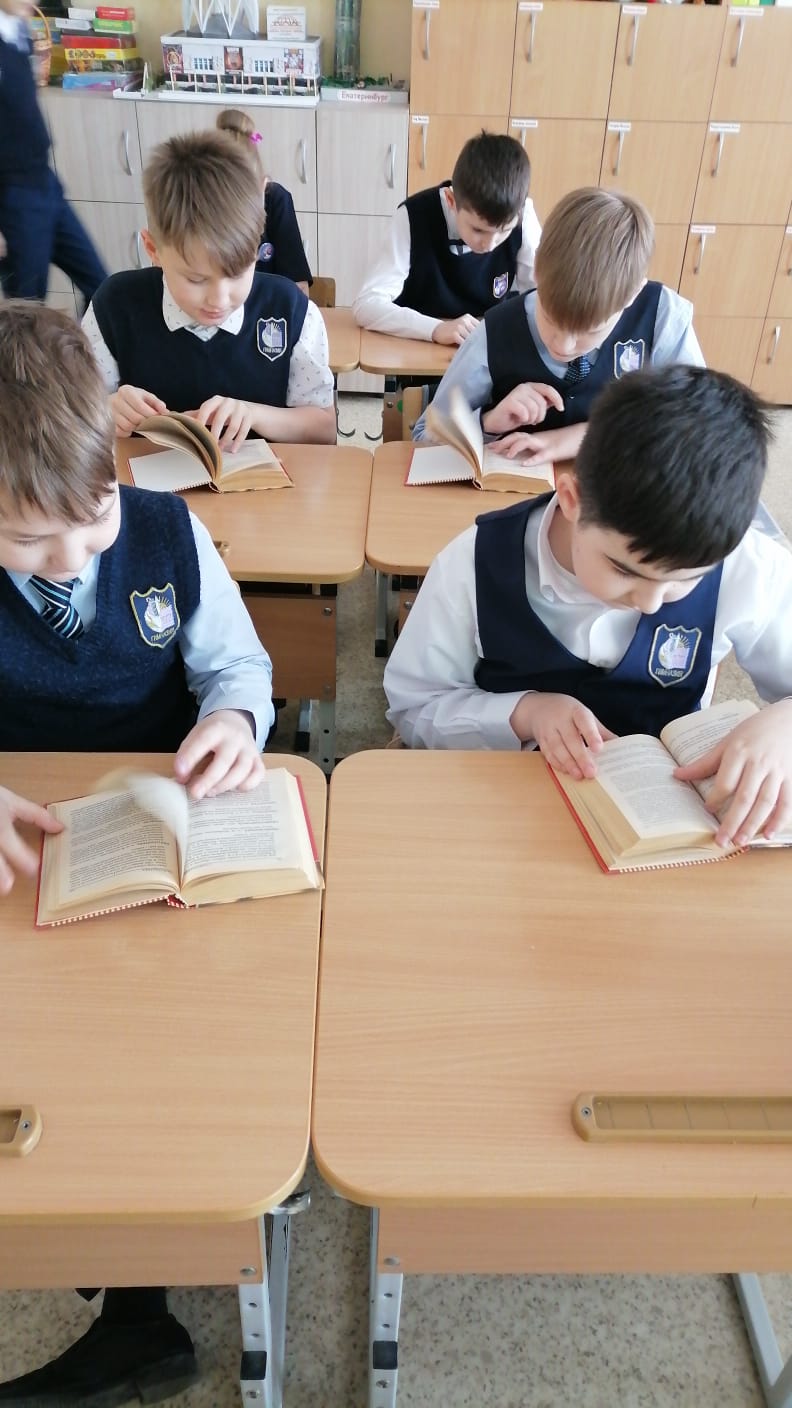 Рис. 1. Составление кластера      Рис. 2 Групповая работа с пословицами    Рис. 3. Работа с памяткой      Рис. 4 Работа с толковым словарем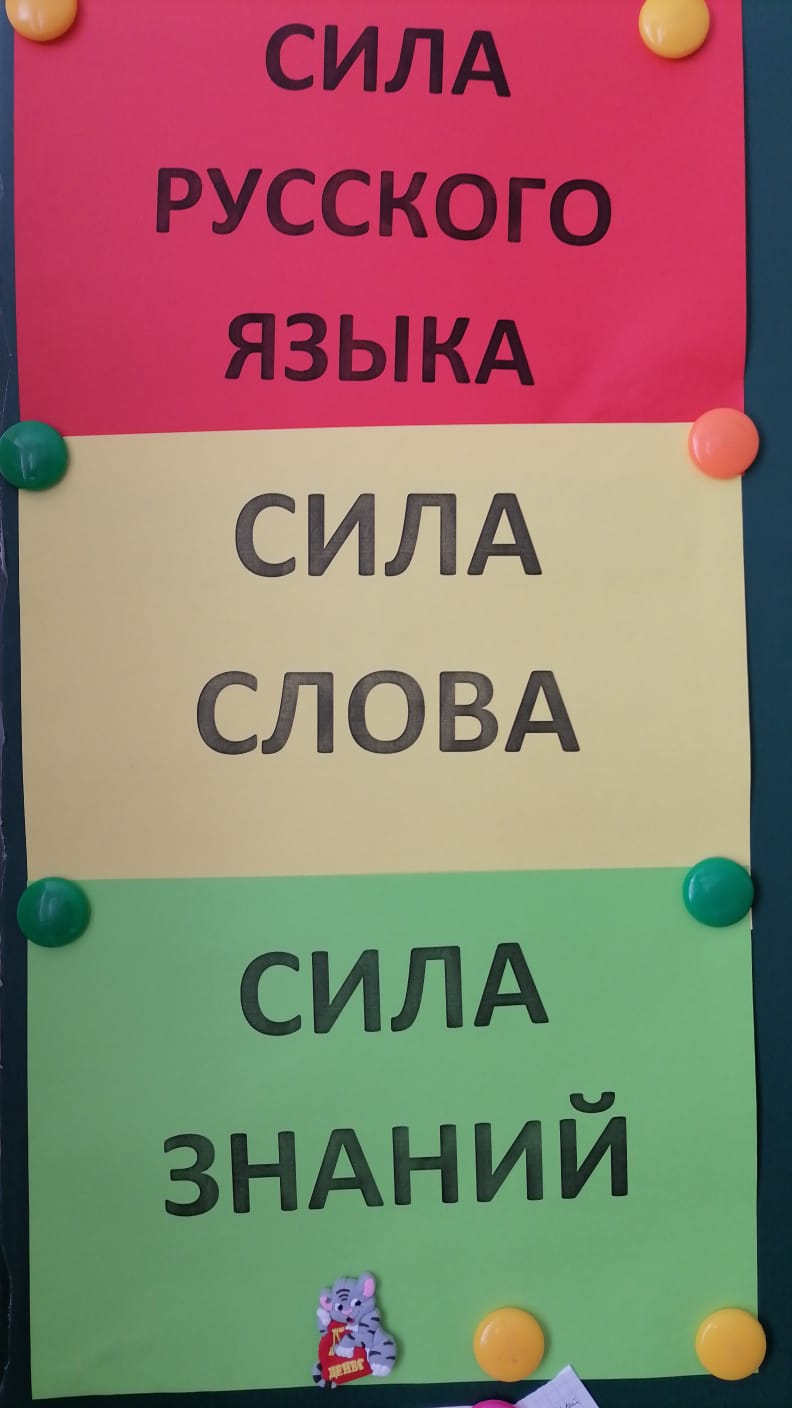 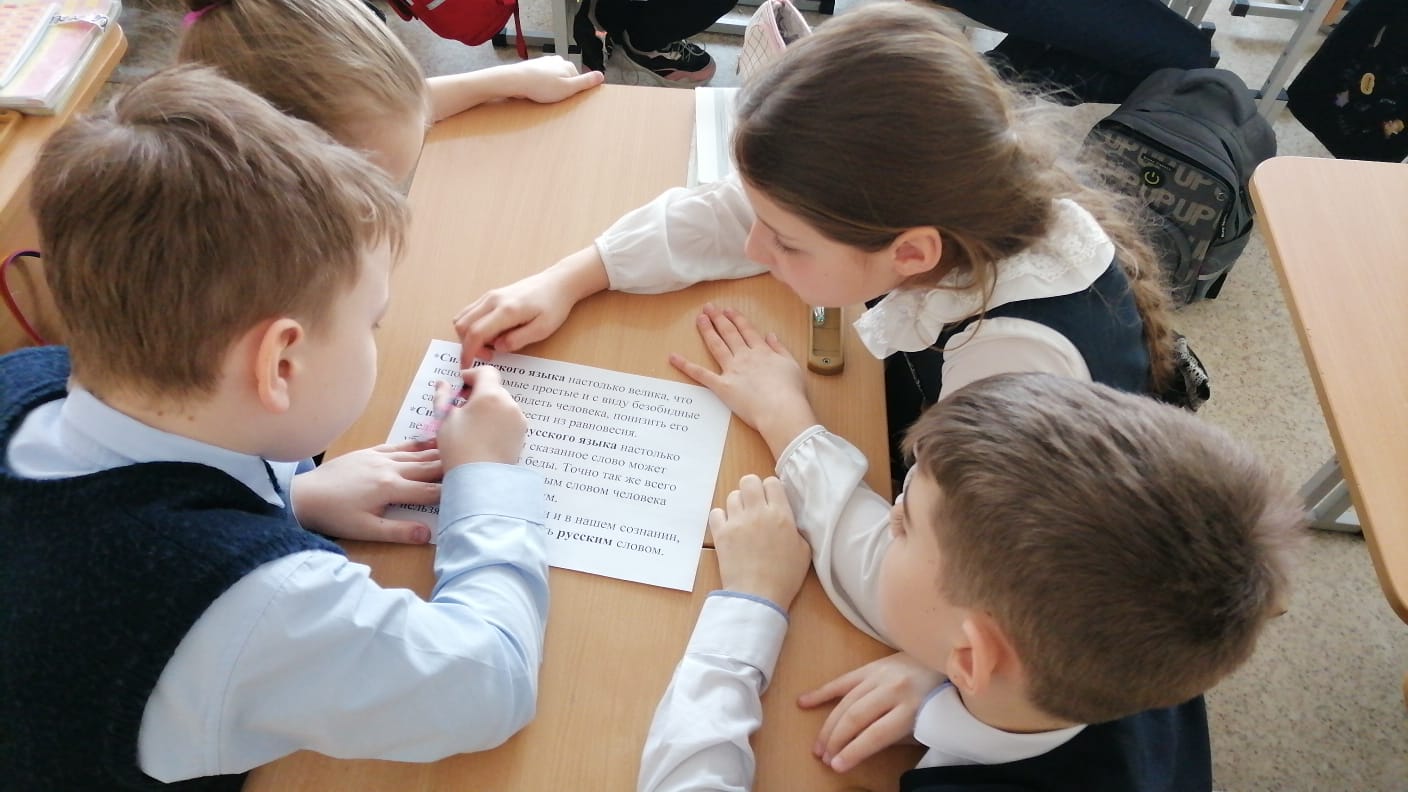 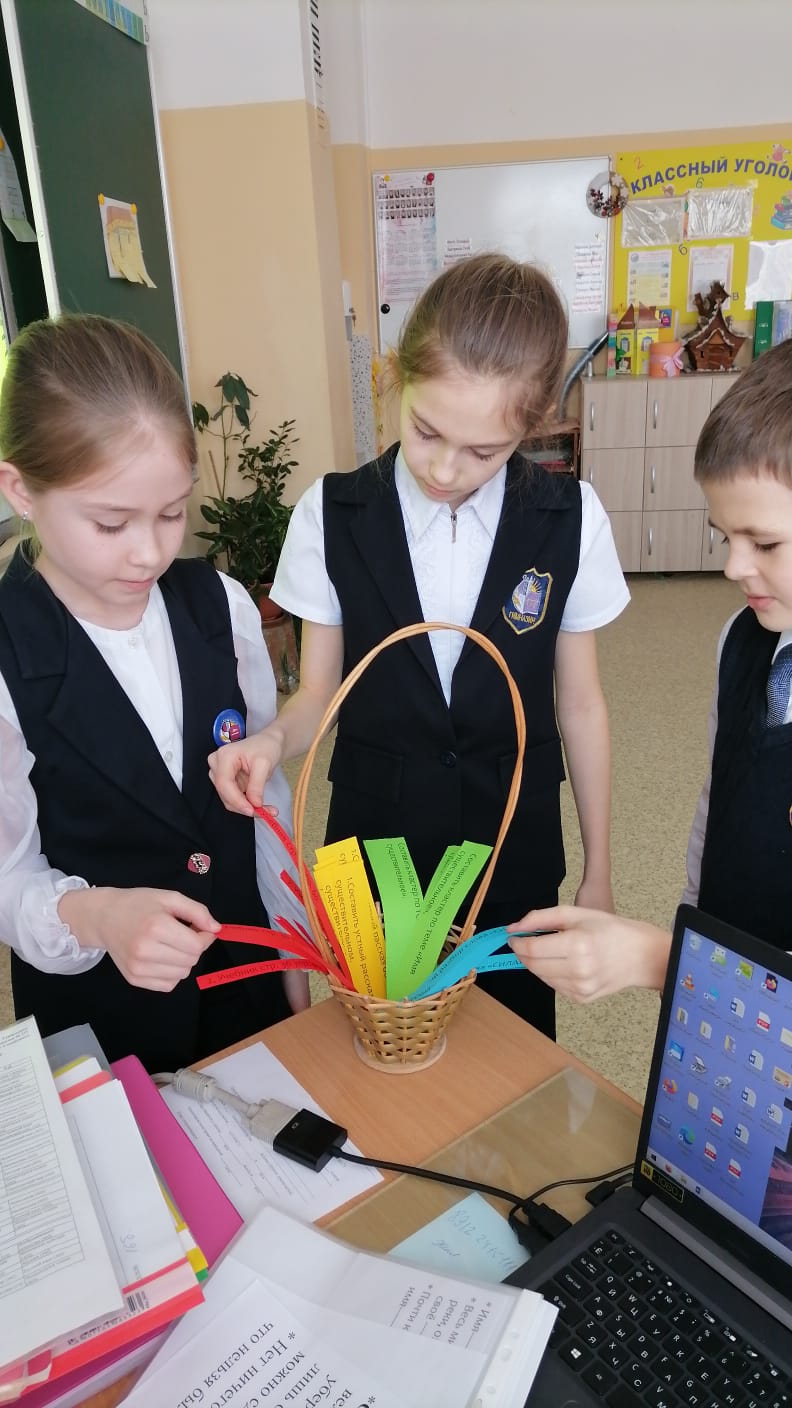 Рис.5 Карточки на доску                    Рис. 6. Работа с текстом                            Рис. 7. Корзинка с дифференцированным домашним заданием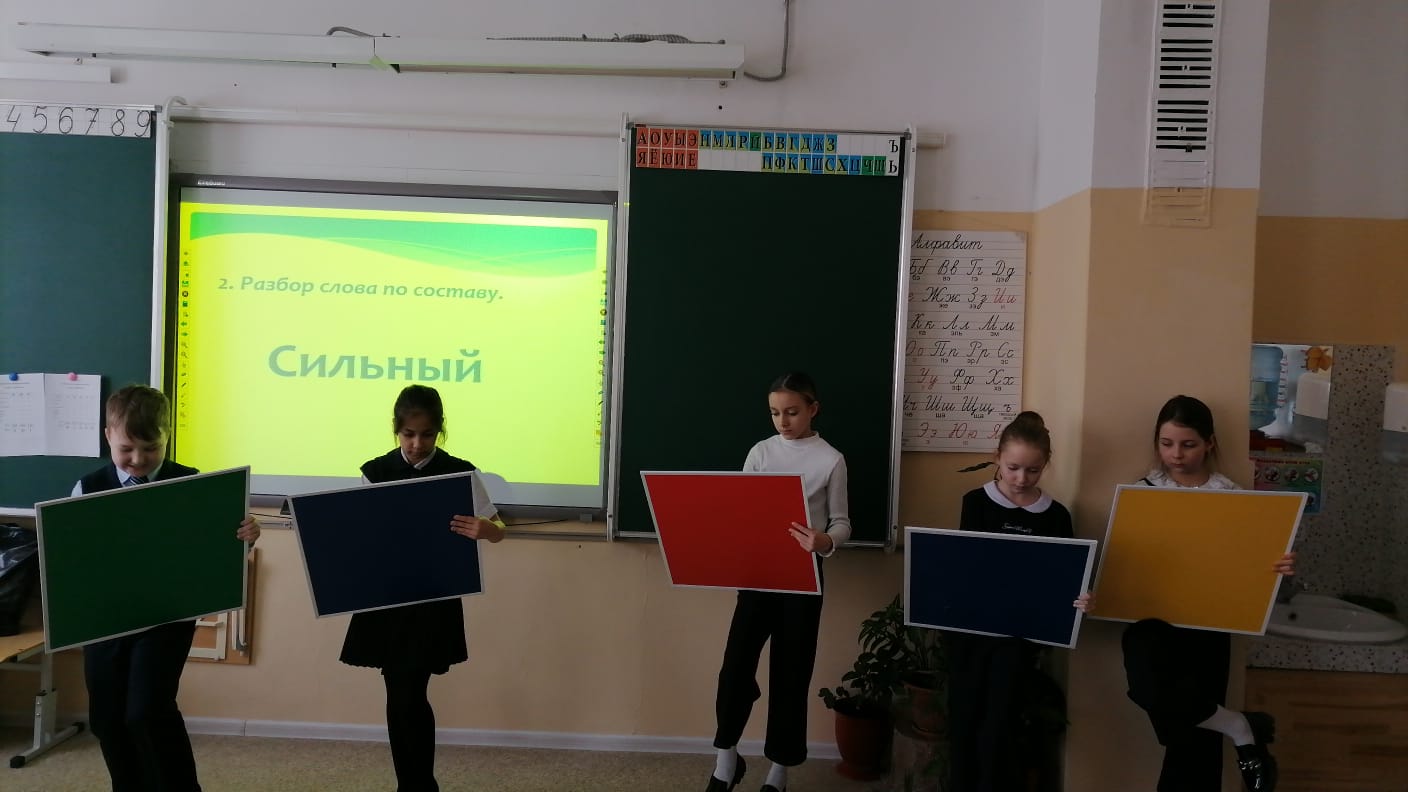 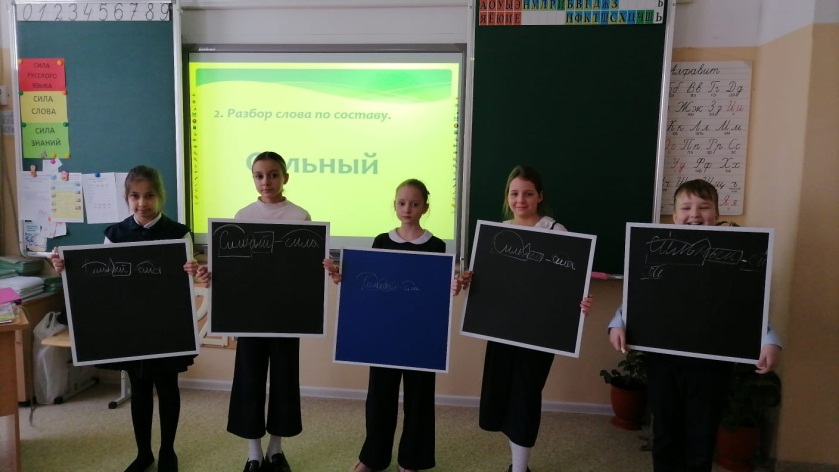 Рис. 8,9. Работа с индивидуальными меловыми досками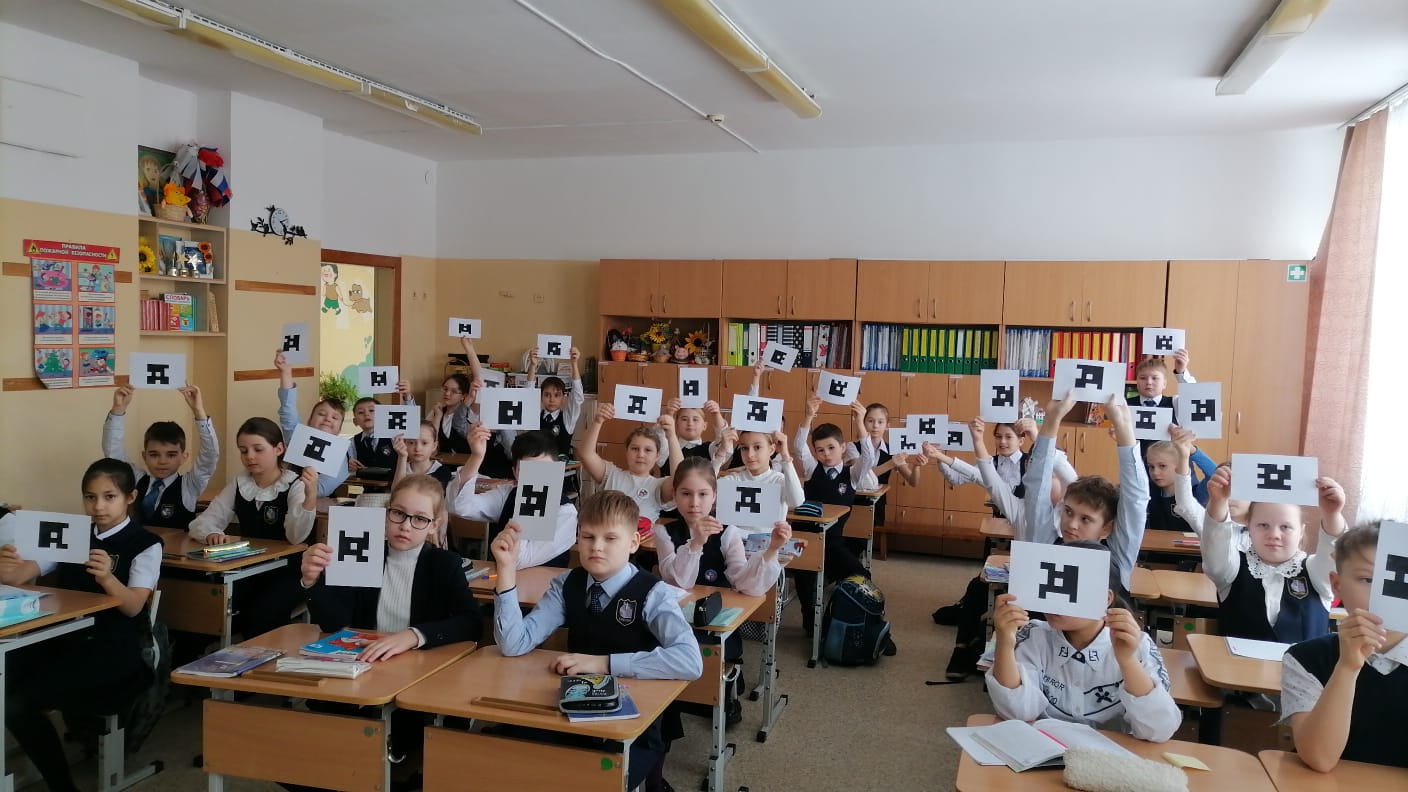 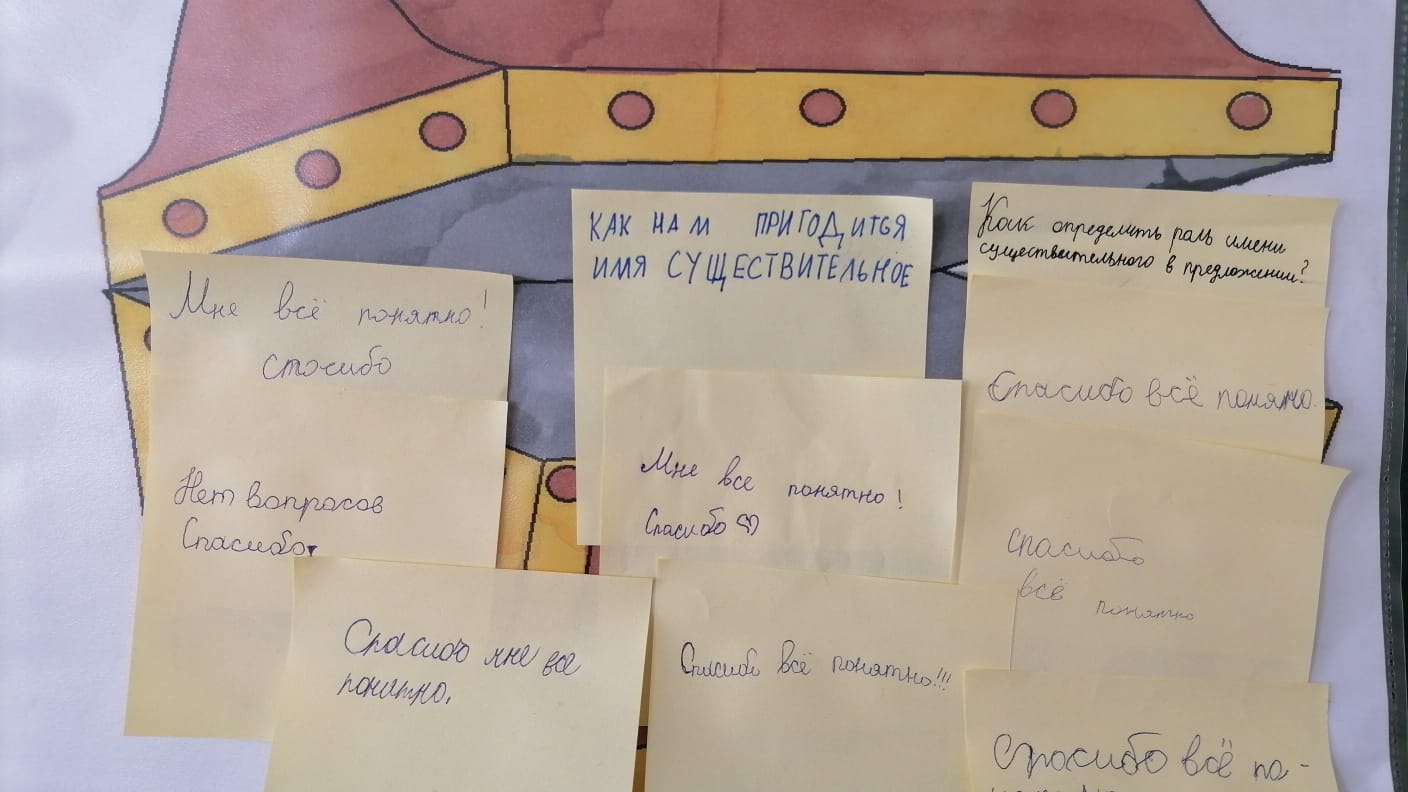 Рис. 10. Тестирование с использованием приложения Plickers                                              Рис. 11. Рефлексия. Сундучок вопросовПриложение 7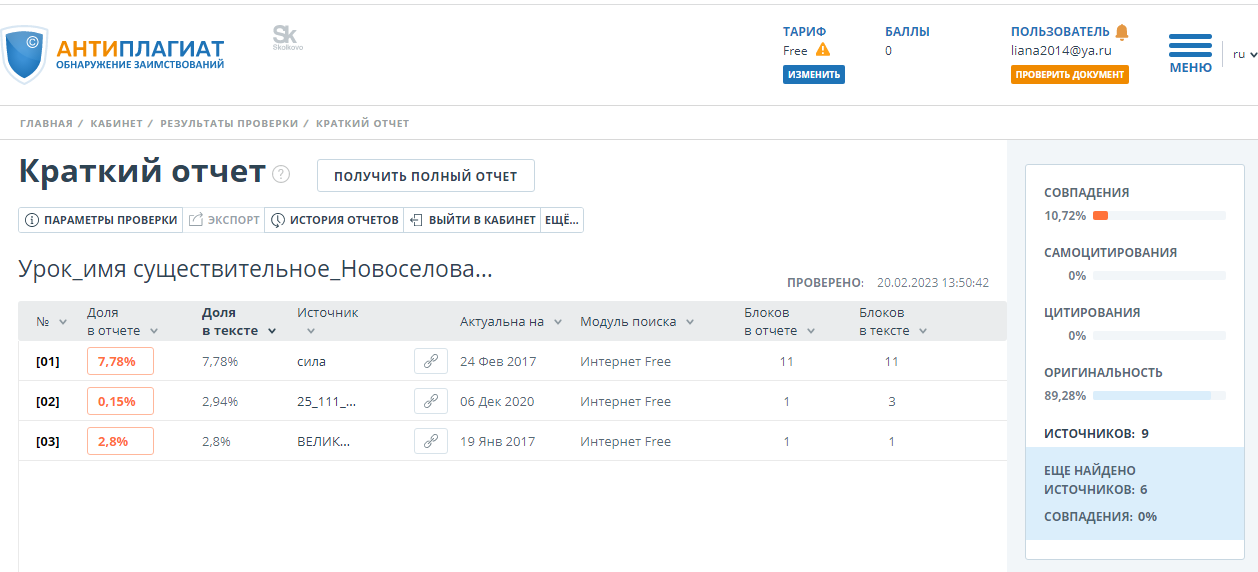 Рис. 12. Результаты проверки системой Антиплагиат № этапаНазвание этапаТайминг0Подготовительный (до начала урока)5 минут1Организационный1 минута2Актуализация знаний5 минут3Определение темы урока. Постановка целей и задач3 минуты4Обобщение знаний и физминутка25 минут5Рефлексия3 минуты6Подведение итогов и выдача домашнего задания3 минутыИтого:40+5= 45 минутЭтап урокаСодержание учебного материала. Деятельность педагогаСлайдДеятельность обучающихсяПодготовительныйУчитель загружает презентацию.Раздает карточки, памятки и словари для работы на уроке.Организационный.Мотивация обучающихсяУчитель здоровается с учениками и читает цитату Л.Н. Толстого:«…Настоящий, сильный, где нужно – нежный, трогательный, где нужно – строгий, где нужно – страстный, где нужно – бойкий и живой язык народа.»Л.Н.Толстой-Так писал о русском языке, о его силе великий писатель Л. Н. Толстой.Я рада вас приветствовать на уроке русского языка. Учитель проверяет готовность к уроку.Дети слушают, приветствуют учителя. Проверяют готовность к урокуАктуализация знаний, групповая работа с текстом «Сила русского языка».Учитель предлагает ученикам познакомиться с текстами на карточках и ответить на вопрос «В чем заключается сила русского языка?». Групповая работа.- Ознакомьтесь с высказываниями о силе русского языка. Прочитайте высказывания. Подумайте, в чём заключается сила русского языка?Сила русского языка настолько велика, что используя самые простые и с виду безобидные слова, можно обидеть человека, понизить его самооценку и вывести из равновесия. Сила и богатство русского языка настолько велика, что вовремя сказанное слово может уберечь человека от беды. Точно так же всего лишь одним неосторожным словом человека можно сделать несчастным. Нет ничего такого в жизни и в нашем сознании, что нельзя было бы передать русским словом.Учитель помещает на доске карточку – СИЛА РУССКОГО ЯЗЫКАДети знакомятся с текстом и отвечают на вопросы учителя.Актуализация знаний, групповая работа с текстом «Сила слова».Учитель предлагает прослушать стихотворение В. С.  Шефнера «Сила слова» и ответить на вопрос «В чем заключается сила слова и сила русского языка».Много слов на земле. Есть дневные слова – В них весеннего неба сквозит синева.Есть ночные слова, о которых мы днемВспоминаем с улыбкой и сладким стыдом.Есть слова — словно раны, слова — словно суд,- С ними в плен не сдаются и в плен не берут.Словом можно убить, словом можно спасти, Словом можно полки за собой повести.Словом можно продать, и предать, и купить, Слово можно в разящий свинец перелить.Но слова всем словам в языке нашем есть: Слава, Родина, Верность, Свобода и Честь.Пусть разменной монетой не служат они,- Золотым эталоном их в сердце храни!- Верно ли, сила русского языка заключается в силе русского слова.Учитель помещает на доске карточку «Сила слова».Дети читаю отрывок стихотворения.(дать заранее выучить).Дети знакомятся с текстом и отвечают на вопросы учителя.Групповая работа- В русском языке есть масса пословиц, говорящих о слове, его силе и ценности. - Прочитайте пословицы, распределите их на три группы.Острое словечко колет сердечко.Ласковое слово гнев укрощает.Малое слово большую обиду творит.Слово не стрела, а пуще стрелы разит.Доброе слово железные ворота отопрет.Доброе слово человеку — что дождь в засуху.Где доброе слово скажется, там и добро окажется.Ласковым словом и камень растопишь.От слова спасение и от слова погибель.Доброе слово лечит, а злое калечит.Ответы детей:1 группа – словом можно обидеть.2 группа – словом можно поддержать.3 группа – словом можно поддержать и обидеть.Учитель просит сравнить два слова «Сила» и «Слово»Дети выделяют общее, что это все имена существительные.(2 слога, ударение, имена существительные)Определение темы урока Постановка целей и задачПрием «Кластер»Учитель просит сформулировать обучающихся тему, цель и задачи урока.Учитель обращает внимание детей на карточки самооценки.Учитель просит заполнить кластер «Имя существительное».В конце задания учитель помещает на доску карточку «Сила русского языка».Групповая работа-Вставьте пропущенные слова.Имя------древнейшая и важнейшая часть речи.Весь мир лиц, животных, растений, явлений природы, города, реки, озёра, горы, государства. события- всё названо. Всё имеет своё ----, и все эти имена--------- .Почти каждое второе слово в нашей речи -  имя-------.Сформулируйте тему нашего урока.-Эта тема для нас новая? Какой тип урока? -Назовите цель урока? Формулируют тему (имя существительное), цель и задачи (обобщить, систематизировать, закрепить знания об имени существительном) и тип урока (обобщение, закрепление знаний).Определение темы урока Постановка целей и задачПрием «Кластер»-Что нам уже известно об имени существительном?-Предлагаю вам самостоятельно составить кластер-Предлагаю обобщить знания при исследовании слова «СИЛА».- Как мы будем исследовать слово «СИЛА»?-На партах у вас листы самооценки. Вы их заполняете по мере прохождения задания.Дети заполняют кластер.Дети отвечают на вопросы учителя: - при помощи разборов: разбор слова по составу, морфологический разбор слова, разбор и характеристика предложения.Дети повторяют критерии само оценивания, расположенные на карточках.Обобщение знаний и физминутка.«Сила знаний»-Составьте словосочетания со словом «СИЛА».-Какое значение имеет слово «Сила»? Где это мы можем найти?-Ознакомьтесь с толкованиями слова «СИЛА», выберите какое значение подходит к нашему уроку? Учитель предлагает подобрать однокоренные слова к слову «Сила», объяснить, почему эти слова являются однокоренными.Дети составляют устно словосочетания.Дети отвечают:- Лексическое значение;- Найдем в толковом словаре.Дети обсуждают значение слово «Сила» и подбирают подходящий ответ. Дети работают со словарем (Сила слова — мощнейший инструмент воздействия на человека. Удачно выбранному слову удавалось вести к победе армии, спасать города и империи. Слова способны преобразовывать действительность, успокаивать, вдохновлять, создавать новую реальность.).Обобщение знаний и физминутка.«Сила знаний»Учитель вместе с детьми проводит разбор предложения «Сильный ветер срывал с деревьев последнюю листву» по частям речи, членам предложения, дают характеристику предложения.-Для чего мы изучаем разбор предложения? (если затрудняются, то смотрят в папки помощники).-Найдите в предложении родственное слово к слову «СИЛА», подберите родственные слова к этому слову (фронтальная проверка).Учитель предлагает слово «Сильный» разобрать по составу. Учитель озвучивает критерии оценивания задания и предлагает одному ученику у доски и остальным самостоятельно выполнить работу.Критерии ответа: полнота, правильность, порядок, четкость и громкость, аккуратность.Учитель предлагает провести подвижную самопроверку «Подмигни другу и проверь». Учитель контролирует взаимопроверку.Обучающийся у доски выполняет с объяснением разбор предложения. Дети самостоятельно выполняют разбор и проводят самооценку и проводят оценивание обучающегося у доски.Дети разбирают слово «Сильный» (5 человек на индивидуальных досках, остальные самостоятельно. После выполнения задания, обучающиеся показывают классу результат выполнения. Ребята оценивают ответы учеников.После чего подмигивают одному из одноклассников, подходят и осуществляют взаимопроверку.Обобщение знаний и физминутка.«Сила знаний»Учитель предлагает составить предложение со словом «Сила».Учитель вывешивает карточку «Сила знаний». - Кто выбирает силу знаний? - Я уверена к вам обязательно придёт успех!Учитель предлагает провести морфологический разбор со словом «Сила».Дети составляют предложение «Успех приходит к тому, кто верит в силу знаний».Дети делают морфологический разбор слова «Сила». Проводят оценивание и самооценку.Контроль усвоенных знаний с использованием приложения для оценки знаний обучающихся на уроке Plickers.- Приготовьте Plickers с QR – кодами.Учитель спрашивает: - «Все ли было понятно?»«Есть ли силы пройти тест, хватит ли знаний?»Учитель проводит анализ результата, озвучивает отметки.Дети отвечают «Да» и проходят тест с использованием карточек Plickers.Рефлексия;Прием «Незаконченная фраза»;«Прием сундучок вопросов»- Достигли ли мы цели урока?- Закончите фразу:«Этот урок для меня полезен…»-Заполните сундучок вопросов. В дальнейшем эти вопросы разбираются на последующих уроках.Ребята записывают вопросы, которые остались у них по данной теме, складывают в сундучок.Подведение итогов урока и выдача дифференцированного домашнего задания.Учитель предлагает прочитать словосочетания:СИЛА РУССКОГО ЯЗЫКАСИЛА СЛОВАСИЛА ЗНАНИЙ.- Я вам желаю, чтоб с вами была сила русского языка, ценили силу слова, что бы к вам пришёл успех, потому что вы тянетесь и цените силу знаний.-Какой разбор слова мы не повторили? (фонетический)-Что делать? (повторить дома).Учитель объясняет и выдает домашнее задание.1.Составить устный рассказ об имени существительном.2. Выполнить упражнение по учебнику.3. Составить кластер по теме «Имя существительное».4. Фонетический разбор слова «СИЛА».Дети читают словосочетания, слушают учителя.Записывают домашнее задание.Средний баллРазбор предложенияРазбор по составуМорфологический разборПорядок разбораОсобенности выделения морфемыПримерыВыделитьокончание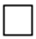 Чтобы выделить в слове окончание, определяем часть речи.Следует помнить, что у неизменяемых слов (н-р: несклоняемые имена существительные, наречия) нельзя выделить окончание. Затем изменяем форму слова ( у сущ.: изменяем число, падеж, у прил.: род, число, падеж.; у глаг.: время, число, род или лицо). Помни, что у неопределенной формы глагола есть показатель ть, ти–(суффикс/окончание), договорились выделять  . Изменяемая часть слова-  Если окончания в данной форме нет, но оно может проявиться- это нулевое окончание.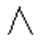 Лес, лес-а, лес-у…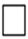 Морск-ой, морск-ая, морск-ие, морск-ого;Гулял, гулял-а, гулял-и…Выделитьоснову 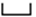 Часть слова без окончания- основа. Выдели основу Морск-ой, лесник-Выделитькорень 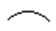 Чтобы определить в слове корень, подбираем родственные (или однокоренные слова). Их общая часть- это .Лесник-лесной, лесовик- лес-лесок Корень ЛЕСВыделитьприставку 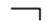 ( Если она есть), стоит вначале слова (попробуйте ее отбросить или заменить, а потом проверьте, есть ли такая приставка в других словах.)Приставки служат для образования новых слов.Расчёска образовалось от чесать, рас- можно заменить: при-ческа, кроме того, рас- употребляется в других словах: рас-пределить, рас-пил и т.дВыделитьсуффикс (Если есть), стоит после корня, их может быть несколько, приведи примеры других слов с тем же суффиксом. 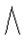 Например слово «грузовик», корень груз, оставшуюся часть пробуем разделить: грузов-(ой)/-ик, -ик-это суффикс, он употребляется в других словах: мост-ик, двор-ик; -ов- тоже суффикс, так в словах: сосн-ов-ый, порт-ов-ый